В соответствии со статьей 179 Бюджетного кодекса Российской Федерации, Федеральным законом от 06.10.2003 N 131-ФЗ "Об общих принципах организации местного самоуправления в Российской Федерации", постановлениями администрации Соль-Илецкого городского округа от 26.01.2016 № 56-п «Об утверждении порядка разработки, реализации и оценки эффективности муниципальных программ муниципального образования Соль-Илецкий городской округ», постановляю:1. Внести следующие изменения в постановление администрации Соль-Илецкого городского округа от 10.11.2017 № 2970-п «Об утверждении муниципальной программы «Управление муниципальным имуществом Соль-Илецкого городского округа»:1.1. приложение к постановлению администрации Соль-Илецкого городского округа от 10.11.2017 № 2970-п «Об утверждении муниципальной программы «Управление муниципальным имуществом Соль-Илецкого городского округа» изложить в новой редакции согласно приложению к настоящему постановлению.2. Контроль за исполнением настоящего постановления возложить на заместителя главы администрации городского округа по экономике, бюджетным отношениям и инвестиционной политике Подковырову Ю.В.3. Настоящее постановление вступает в силу после официального опубликования (обнародования) и подлежит размещению на официальном сайте Администрации Соль-Илецкого городского округа в сети Интернет http://www.soliletsk.ru.Глава муниципального образованияСоль-Илецкий городской округ                                                    В.И. ДубровинПриложениек постановлению администрацииСоль-Илецкого городского округаот 29.12.2021 № 2891-пПриложениек постановлению администрацииСоль-Илецкого городского округаот 10.11.2017 № 2970-пМУНИЦИПАЛЬНАЯ ПРОГРАММА"УПРАВЛЕНИЕ МУНИЦИПАЛЬНЫМ ИМУЩЕСТВОМ СОЛЬ-ИЛЕЦКОГО ГОРОДСКОГО ОКРУГА"ПАСПОРТМУНИЦИПАЛЬНОЙ ПРОГРАММЫ"УПРАВЛЕНИЕ МУНИЦИПАЛЬНЫМ ИМУЩЕСТВОМ СОЛЬ-ИЛЕЦКОГО ГОРОДСКОГО ОКРУГА"Раздел 1. Общая характеристика сферы реализации муниципальной программыМуниципальная программа "Управление муниципальным имуществом Соль-Илецкого городского округа" (далее – муниципальная программа) разработана в соответствии с учетом социально-экономического развития Соль-Илецкого городского округа, стратегических документов Российской Федерации, Приволжского федерального округа и Оренбургской области.К причинам возникновения проблем управления муниципальным имуществом Соль-Илецкого городского округа можно отнести:Отсутствие необходимых финансовых средств;1. Необходимость развития информационной, аналитической и методической базы для принятия решений в сфере управления муниципальным имуществом;2. Отсутствие учета в ЕГРН и регистрации права на муниципальное имущество.Эффективность реализации муниципальной программы заключается в создании благоприятного климата для поддержки и развития малого предпринимательства, способствующего росту инвестиций в реальный сектор экономики.В 2017 году администрацией Соль-Илецкого городского округа зарегистрировано право муниципальной собственности более чем на 100 объектов недвижимости, в том числе проведена перерегистрация права в отношении 70 объектов недвижимости.Реализация мероприятий программы позволит:1) повысить эффективность управления муниципальным имуществом и на основе этого обеспечить увеличение поступления доходов в муниципальный бюджет от использования и приватизации имущества Соль-Илецкого городского округа;2) сохранить от разрушения и разграбления бесхозяйное недвижимое имущество, даст возможность использовать это имущество в соответствии с действующими законодательными нормами, что в свою очередь послужит источником пополнения местного бюджета;3) выполнить кадастровые работы в отношении объектов недвижимости для последующей регистрации права муниципальной собственности, в том числе и в отношении объектов, находящихся в реестре муниципального имущества МО Соль-Илецкий городской округ.Раздел 2. Приоритеты политики администрации Соль-Илецкого городского округа в сфере реализации муниципальной программыЦелью настоящей муниципальной программы является повышение эффективности управления муниципальным имуществом.В рамках муниципальной программы "Управление муниципальным имуществом Соль-Илецкого городского округа" предполагается решение задач в следующих направлениях:1. Выявление бесхозяйных объектов недвижимого имущества, оформление муниципального права собственности на выявленные бесхозяйные объекты недвижимости.2. Оформление муниципального права собственности на объекты, находящиеся в реестре муниципального имущества. Создание системы муниципального учета объектов недвижимости, обеспечивающей эффективное и рациональное использование и управление муниципальным имуществом Соль-Илецкого городского округа.3. Обеспечение поступления доходов в местный бюджет от использования и приватизации муниципального имущества Соль-Илецкого городского округа.Одним из важнейших и приоритетных условий эффективного управления муниципальным имуществом является оформление в установленном порядке документов, подтверждающих право на объекты недвижимости, а также ведение единого полного учета объектов казны.Совокупный социально-экономический эффект от реализации Программы достигается за счет проведения целостной политики в области права муниципальной собственности, позволяющей обеспечить эффективное использование объектов недвижимости муниципального образования Соль-Илецкий городской округ.Реализация комплекса программных мероприятий позволит получить необходимую информационную и технологическую поддержку процессов формирования, учета, оценки, использования, в том числе и взимания платы за использование объектов недвижимости, и достичь намеченных целей в области социального развития и модернизации экономики городского округа.Реализация мероприятий программы будет способствовать:1) обновлению и совершенствованию информационной базы данных о муниципальном имуществе и оформлению прав на него;2) приватизации муниципального имущества, не задействованного в решении вопросов местного значения;3) передаче прав по владению и пользованию муниципальным имуществом;4) оформлению права муниципальной собственности на бесхозяйные объекты недвижимости;5) проведению в отношении объектов недвижимости кадастровых работ, осуществлению их государственного кадастрового учета.Раздел 3. Перечень показателей (индикаторов)муниципальной программы.Ожидаемым результатом реализации муниципальной программы является повышение эффективности управления муниципальным имуществом и на основе этого обеспечение увеличения поступления доходов в муниципальный бюджет от использования и приватизации имущества Соль-Илецкого городского округа.Сведения о целевых показателях (индикаторах) программы и их значениях представлены в Приложении № 1.Раздел 4. ОСНОВНЫЕ МЕРОПРИЯТИЯ и ресурсное обеспечение реализации МУНИЦИПАЛЬНОЙ ПРОГРАММЫСистема мероприятий муниципальной программы сформирована в соответствии с целями и задачами ее реализации и состоит из мероприятий, направленных на достижение стратегических целей, и мероприятий по обеспечению эффективной реализации задач управления имуществом Соль-Илецкого городского округа.Выполнение работ, поставка товаров и оказание услуг, необходимых для осуществления мероприятий Программы, осуществляются юридическими и физическими лицами, которые выявляются в соответствии с законодательством Российской Федерации о размещении заказов на поставки товаров, выполнение работ, оказание услуг для государственных и муниципальных нужд и определяются в государственных и муниципальных контрактах.Перечень основных мероприятий и ресурсное обеспечение реализации программы представлены в Приложениях № 2 и № 3.План реализации муниципальной программы на 2022 год представлен в приложении № 4.Приложение № 1к муниципальной программе"Управление муниципальным имуществомСоль-Илецкого городского округа"Сведенияо показателях (индикаторах) муниципальной программы"Управление муниципальным имуществом Соль-Илецкого городского округа" и их значенияхТаблица 1Приложение № 2к муниципальной программе"Управление муниципальным имуществом Соль-Илецкого городского округа"Переченьведомственных целевых программ и основных мероприятиймуниципальной программыТаблица 2Приложение № 3к муниципальной программе"Управление муниципальным имуществомСоль-Илецкого городского округа"Ресурсное обеспечение реализации муниципальной программыТаблица 3Приложение № 4к муниципальной программе"Управление муниципальным имуществомСоль-Илецкого городского округа"План реализации муниципальной программы на 2022 годТаблица 4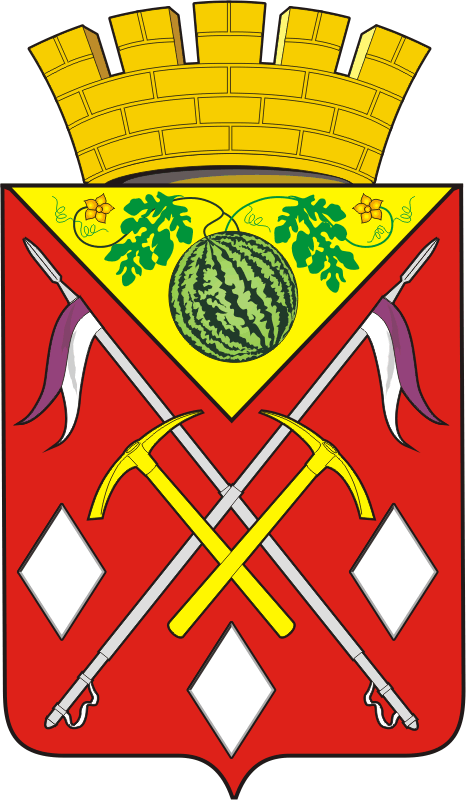 АДМИНИСТРАЦИЯМУНИЦИПАЛЬНОГО ОБРАЗОВАНИЯСОЛЬ-ИЛЕЦКИЙГОРОДСКОЙ ОКРУГОРЕНБУРГСКОЙ ОБЛАСТИПОСТАНОВЛЕНИЕ29.12.2021 № 2891-пО внесении изменений в постановление администрации Соль-Илецкого городского округа от 10.11.2017 № 2970-п «Об утверждении муниципальной программы «Управление муниципальным имуществом Соль-Илецкого городского округа»Ответственный исполнитель муниципальной программыОтдел по управлению муниципальным имуществомСоисполнители программыОтсутствуютУчастники программыАдминистрация Соль-Илецкого городского округаПодпрограммы программыОтсутствуютПриоритетные проекты (программы), региональные проекты, реализуемые в рамках программыРегиональный проект «Улучшение условий ведения предпринимательской деятельности»Цель программыПовышение эффективности управления муниципальным имуществомЗадачи программы1. Выявление бесхозяйных объектов недвижимого имущества, оформление муниципального права собственности на выявленные бесхозяйные объекты недвижимости.2. Оформление муниципального права собственности на объекты, находящиеся в реестре муниципального имущества. Создание системы муниципального учета объектов недвижимости, обеспечивающей эффективное и рациональное использование и управление муниципальным имуществом Соль-Илецкого городского округа.3. Обеспечение поступления доходов в местный бюджет от использования и приватизации муниципального имущества Соль-Илецкого городского округа.Показатели (индикаторы) программы1. Количество объектов недвижимости сведения, о которых внесены (изменены) в ЕГРН;2. Количество оформленного муниципального права собственности на выявленные бесхозяйные объекты недвижимого имущества;3. Количество оформленного муниципального права собственности на объекты, находящиеся в реестре муниципального имущества.4. Количество приватизированного муниципального имущества;4.1. Количество муниципального имущества, переданного во владение или пользование, либо в отношении которого заключено концессионное соглашение;4.2. Количество объектов принятых к бухгалтерскому учету (на баланс), ранее у которых отсутствовали сведения о балансовой стоимости или указана «0».Сроки и этапы реализации программы2018-2025 годыОбъем бюджетных ассигнований программыВСЕГО: 4 061,9 тыс.руб., в том числе (по годам реализации), местный бюджет:2018 – 767,02019 – 697,42020 – 216,92021 – 70,02022 – 170,02023 – 326,02024 – 242,02025 – 1 572,6Ожидаемые результаты реализации программы1. По результатам проведенных кадастровых работ, внесение сведений (изменений) в ЕГРН в отношении 964 объектов недвижимости;2. По результатам технической инвентаризации бесхозяйного имущества, с учетом постановки на кадастровый учет, зарегистрированное право муниципальной собственности в отношении 48 объектов;3. Оформление муниципального права собственности на 964 объекта, находящиеся в реестре муниципального имущества.3. Приватизировано, передано во владение или пользование муниципальное имущество, либо в отношении которого заключено концессионное соглашение в количестве 24 шт., и 400 объектов принято к бухгалтерскому учету (принято на баланс).N п/пНаименование показателя (индикатора)Характеристика показателя (индикатора)Характеристика показателя (индикатора)Единица измеренияЕдиница измеренияЗначение показателя (индикатора)Значение показателя (индикатора)Значение показателя (индикатора)Значение показателя (индикатора)Значение показателя (индикатора)Значение показателя (индикатора)Значение показателя (индикатора)Значение показателя (индикатора)Значение показателя (индикатора)Значение показателя (индикатора)Значение показателя (индикатора)Значение показателя (индикатора)Значение показателя (индикатора)Значение показателя (индикатора)Значение показателя (индикатора)N п/пНаименование показателя (индикатора)Характеристика показателя (индикатора)Характеристика показателя (индикатора)Единица измеренияЕдиница измерения2018 год2018 год2019 год2019 год2020 год2020 год2021 год2021 год2022 год2022 год2023 год2023 год2024 год2024 год2025 годПрограмма «Управление муниципальным имуществом Соль-Илецкого городского округа»Программа «Управление муниципальным имуществом Соль-Илецкого городского округа»Программа «Управление муниципальным имуществом Соль-Илецкого городского округа»Программа «Управление муниципальным имуществом Соль-Илецкого городского округа»Программа «Управление муниципальным имуществом Соль-Илецкого городского округа»Программа «Управление муниципальным имуществом Соль-Илецкого городского округа»Программа «Управление муниципальным имуществом Соль-Илецкого городского округа»Программа «Управление муниципальным имуществом Соль-Илецкого городского округа»Программа «Управление муниципальным имуществом Соль-Илецкого городского округа»Программа «Управление муниципальным имуществом Соль-Илецкого городского округа»Программа «Управление муниципальным имуществом Соль-Илецкого городского округа»Программа «Управление муниципальным имуществом Соль-Илецкого городского округа»Программа «Управление муниципальным имуществом Соль-Илецкого городского округа»Программа «Управление муниципальным имуществом Соль-Илецкого городского округа»Программа «Управление муниципальным имуществом Соль-Илецкого городского округа»Программа «Управление муниципальным имуществом Соль-Илецкого городского округа»Программа «Управление муниципальным имуществом Соль-Илецкого городского округа»Программа «Управление муниципальным имуществом Соль-Илецкого городского округа»Программа «Управление муниципальным имуществом Соль-Илецкого городского округа»Программа «Управление муниципальным имуществом Соль-Илецкого городского округа»Программа «Управление муниципальным имуществом Соль-Илецкого городского округа»1.Количество объектов недвижимого имущества, сведения о которых внесены (изменены, в т.ч. исключены) в ЕГРНКоличество объектов недвижимого имущества, сведения о которых внесены (изменены, в т.ч. исключены) в ЕГРНМБшт.14141616114114882020404030303883882.Количество оформленного муниципального права собственности на выявленные бесхозяйные объекты недвижимого имуществаКоличество оформленного муниципального права собственности на выявленные бесхозяйные объекты недвижимого имуществаМБшт.44550000441010661231233.Количество объектов недвижимого имущества, на которые зарегистрировано (прекращено) право муниципальной собственности, находящиеся в реестре муниципального имуществаКоличество объектов недвижимого имущества, на которые зарегистрировано (прекращено) право муниципальной собственности, находящиеся в реестре муниципального имуществаМБшт.14141616114114882020404030303963964.Количество приватизированного муниципального имуществаКоличество приватизированного муниципального имуществаОМшт.00002233332211114.1Количество муниципального имущества, переданного во владение или пользование, либо в отношении которого заключено концессионное соглашениеКоличество муниципального имущества, переданного во владение или пользование, либо в отношении которого заключено концессионное соглашениеОМшт.00110033111111004.2Количество объектов принятых к бухгалтерскому учету (на баланс), ранее у которых отсутствовали сведения о балансовой стоимости или указана «0»Количество объектов принятых к бухгалтерскому учету (на баланс), ранее у которых отсутствовали сведения о балансовой стоимости или указана «0»ОМед.13131001000044000020020040404.3Количество объектов недвижимого имущества, в отношении которых проведены финансовые затраты по определению его первоначальной стоимости как объекта торгов, либо подготовлен пакет документов для передачи имущества во владение или пользование, в том числе в концессию, но торги признаны несостоявшимися, в результате отсутствия участниковКоличество объектов недвижимого имущества, в отношении которых проведены финансовые затраты по определению его первоначальной стоимости как объекта торгов, либо подготовлен пакет документов для передачи имущества во владение или пользование, в том числе в концессию, но торги признаны несостоявшимися, в результате отсутствия участниковОМшт.22336611000088335.Увеличение количества объектов в перечне муниципального имущества, предоставляемого на долгосрочной основе (в том числе на льготных условиях) субъектам малого и среднего предпринимательстваУвеличение количества объектов в перечне муниципального имущества, предоставляемого на долгосрочной основе (в том числе на льготных условиях) субъектам малого и среднего предпринимательстваОМед.Не менее 1Не менее 1Не менее 1Не менее 1Не менее 1Не менее 1Не менее 1Не менее 1Не менее 1Не менее 1Не менее 1Не менее 15.1Разработка нормативных правовых актов, регулирующих оказание имущественной поддержки субъектам малого и среднего предпринимательства и организациям, образующим инфраструктуру поддержки субъектов малого и среднего предпринимательства:а) (Наличие порядка формирования, ведения и обязательного опубликования перечня; порядка и условий предоставления имущества из перечня);Разработка нормативных правовых актов, регулирующих оказание имущественной поддержки субъектам малого и среднего предпринимательства и организациям, образующим инфраструктуру поддержки субъектов малого и среднего предпринимательства:а) (Наличие порядка формирования, ведения и обязательного опубликования перечня; порядка и условий предоставления имущества из перечня);ОМдададададададададададада5.1б) (Наличие «дорожной карты» по выявлению неиспользуемого, неэффективно используемого и используемого не по назначению муниципального имущества, а также имущества, закрепленного за муниципальными учреждениями, предприятиями, в том числе предусматривающие принятие методики оценки эффективности использования такого имущества)б) (Наличие «дорожной карты» по выявлению неиспользуемого, неэффективно используемого и используемого не по назначению муниципального имущества, а также имущества, закрепленного за муниципальными учреждениями, предприятиями, в том числе предусматривающие принятие методики оценки эффективности использования такого имущества)5.2Количество объектов сданных в аренду субъектам малого и среднего предпринимательства и организациям, образующим инфраструктуру поддержки субъектов малого и среднего предпринимательства, объектов недвижимого имущества, включенных в перечни государственного имущества и перечни муниципального имущества, в общем количестве объектов недвижимого имущества, включенных в указанные перечниКоличество объектов сданных в аренду субъектам малого и среднего предпринимательства и организациям, образующим инфраструктуру поддержки субъектов малого и среднего предпринимательства, объектов недвижимого имущества, включенных в перечни государственного имущества и перечни муниципального имущества, в общем количестве объектов недвижимого имущества, включенных в указанные перечниОМпроцент112233------5.3На официальном сайте муниципального образования в сети Интернет размещены актуализированные сведения об объектах имущества, включенных в Перечень, в целях последующего использования такого имущества МСП и реестр МСП-получателей имущественной поддержкиНа официальном сайте муниципального образования в сети Интернет размещены актуализированные сведения об объектах имущества, включенных в Перечень, в целях последующего использования такого имущества МСП и реестр МСП-получателей имущественной поддержкиОМдадададададададададададаN п/пНомер и наименование ведомственной целевой программы, основного мероприятияОтветственный исполнительСрокСрокОжидаемый конечный результат (краткое описание)Последствия нереализации ведомственной целевой программы, основного мероприятияСвязь с показателями (индикаторами) муниципальной программы (подпрограммы)N п/пНомер и наименование ведомственной целевой программы, основного мероприятияОтветственный исполнительначала реализацииокончания реализацииОжидаемый конечный результат (краткое описание)Последствия нереализации ведомственной целевой программы, основного мероприятияСвязь с показателями (индикаторами) муниципальной программы (подпрограммы)1.Проведение работ по внесению (изменению, в т.ч. исключению) сведений в ЕГРНОтдел по управлению муниципальным имуществом2018 год2025 год630 объектов сведения о которых внесены (изменены, в т.ч. исключены) в ЕГРННедополучение доходов в бюджет; отсутствие возможности вовлечения в оборот.Количество объектов недвижимости сведения о которых внесены (изменены, в т.ч. исключены) в ЕГРН2.Техническая инвентаризация бесхозяйного имущества, с учетом постановки на кадастровый учетОтдел по управлению муниципальным имуществом2018 год2025 год152 бесхозяйных объекта, зарегистрированных в мун. собственностьНедополучение доходов в бюджет; отсутствие возможности вовлечения в оборотКоличество оформленного муниципального права собственности на выявленные бесхозяйные объекты недвижимого имущества.3.Регистрация (прекращение) права муниципальной собственности на объекты, находящиеся в реестре муниципального имущества.Отдел по управлению муниципальным имуществом2018 год2025 год630 объектов на которые зарегистрировано (прекращено) право муниципальной собсвенностиОтсутствие возможности вовлечения в оборот имуществаКоличество объектов недвижимого имущества на которые зарегистрировано (прекращено) право муниципальной собственности, находящиеся в реестре муниципального имущества4.Мероприятия по определению рыночной стоимости недвижимого имуществаОтдел по управлению муниципальным имуществом2018 год2025 год19 шт. приватиз-ого, переданного в аренду либо в концессию муницип. имущества,353 ед. объектов для принятия к бухгалтерскому учету (на баланс), 23 объекта недвижимого имущества, в отношении которых проведены финансовые затраты по определению его первоначальной стоимостиНедополучение доходов в бюджет; отсутствие возможности вовлечения в оборот4. Количество приватизированного муниципального имущества;4.1. Количество муниципального имущества, переданного во владение или пользование, либо в отношении которого заключено концессионное соглашение;4.2. Количество объектов принятых к бухгалтерскому учету (на баланс), ранее у которых отсутствовали сведения о балансовой стоимости или указана «0»;4.3. Количество объектов недвижимого имущества, в отношении которых проведены финансовые затраты по определению его первоначальной стоимости как объекта торгов, либо подготовлен пакет документов для передачи имущества во владение или пользование, в том числе в концессию, но торги признаны несостоявшимися, в результате отсутствия участников4.4.1 Мероприятия по определению рыночной стоимости недвижимого имущества и по подготовке конкурсной (аукционной) документации для предоставления имущества в концессиюОтдел по управлению муниципальным имуществом2018 год2025 год19 шт. приватиз-ого, переданного в аренду либо в концессию муницип. имущества,353 ед. объектов для принятия к бухгалтерскому учету (на баланс), 23 объекта недвижимого имущества, в отношении которых проведены финансовые затраты по определению его первоначальной стоимостиНедополучение доходов в бюджет; отсутствие возможности вовлечения в оборот4. Количество приватизированного муниципального имущества;4.1. Количество муниципального имущества, переданного во владение или пользование, либо в отношении которого заключено концессионное соглашение;4.2. Количество объектов принятых к бухгалтерскому учету (на баланс), ранее у которых отсутствовали сведения о балансовой стоимости или указана «0»;4.3. Количество объектов недвижимого имущества, в отношении которых проведены финансовые затраты по определению его первоначальной стоимости как объекта торгов, либо подготовлен пакет документов для передачи имущества во владение или пользование, в том числе в концессию, но торги признаны несостоявшимися, в результате отсутствия участников5.Региональный проект «Улучшение условий ведения предпринимательской деятельности»Отдел по управлению муниципальным имуществом2019 год2024 годНе менее чем на 6 ед. объектов должно быть увеличено в перечне муниципального имущества, предоставляемого на долгосрочной основе (в том числе на льготных условиях) субъектам малого и среднего предпринимательства;Принятые нормативные правовые акты, регулирующие оказание имущественной поддержки субъектам малого и среднего предпринимательства и организациям, образующим инфраструктуру поддержки субъектов малого и среднего предпринимательства; 6 объектов сдано в аренду субъектам малого и среднего предпринимательства и организациям, образующим инфраструктуру поддержки субъектов малого и среднего предпринимательства, объектов недвижимого имущества, включенных в перечни государственного имущества и перечни муниципального имущества, в общем количестве объектов недвижимого имущества, включенных в указанные перечни;Размещены на официальном сайте муниципального образования в сети Интернет актуализированные сведения об объектах имущества, включенных в Перечень, в целях последующего использования такого имущества МСП и реестр МСП-получателей имущественной поддержкиСокращение количества муниципального имущества в перечне имущества, предназначенного для предоставления субъектам малого и среднего предпринимательства5. Увеличение количества объектов в перечне муниципального имущества, предоставляемого на долгосрочной основе (в том числе на льготных условиях) субъектам малого и среднего предпринимательства5.1. Разработка нормативных правовых актов, регулирующих оказание имущественной поддержки субъектам малого и среднего предпринимательства и организациям, образующим инфраструктуру поддержки субъектов малого и среднего предпринимательства (Наличие порядка формирования, ведения и обязательного опубликования перечня; порядка и условий предоставления имущества из перечня; «дорожной карты» по выявлению неиспользуемого, неэффективно используемого и используемого не по назначению муниципального имущества, а также имущества, закрепленного за муниципальными учреждениями, предприятиями, в том числе предусматривающие принятие методики оценки эффективности использования такого имущества);5.2. Количество объектов сданных в аренду субъектам малого и среднего предпринимательства и организациям, образующим инфраструктуру поддержки субъектов малого и среднего предпринимательства, объектов недвижимого имущества, включенных в перечни государственного имущества и перечни муниципального имущества, в общем количестве объектов недвижимого имущества, включенных в указанные перечни;5.3. На официальном сайте муниципального образования в сети Интернет размещены актуализированные сведения об объектах имущества, включенных в Перечень, в целях последующего использования такого имущества МСП и реестр МСП-получателей имущественной поддержки№СтатусНаименование муниципальной программы, подпрограммы, ведомственной целевой программы, основного мероприятия, мероприятияГлавный распорядитель бюджетных средствИсточники финансированияКод бюджетной классификацииКод бюджетной классификацииОбъёмы финансирования (тыс. руб., в ценах соответствующих годов)Объёмы финансирования (тыс. руб., в ценах соответствующих годов)Объёмы финансирования (тыс. руб., в ценах соответствующих годов)Объёмы финансирования (тыс. руб., в ценах соответствующих годов)Объёмы финансирования (тыс. руб., в ценах соответствующих годов)Объёмы финансирования (тыс. руб., в ценах соответствующих годов)Объёмы финансирования (тыс. руб., в ценах соответствующих годов)Объёмы финансирования (тыс. руб., в ценах соответствующих годов)Объёмы финансирования (тыс. руб., в ценах соответствующих годов)Ожидаемые результаты в 2025 году№СтатусНаименование муниципальной программы, подпрограммы, ведомственной целевой программы, основного мероприятия, мероприятияГлавный распорядитель бюджетных средствИсточники финансированияКод бюджетной классификацииКод бюджетной классификацииВсего за 2018-2025 гг.В том числе по годам:В том числе по годам:В том числе по годам:В том числе по годам:В том числе по годам:В том числе по годам:В том числе по годам:В том числе по годам:Ожидаемые результаты в 2025 году№СтатусНаименование муниципальной программы, подпрограммы, ведомственной целевой программы, основного мероприятия, мероприятияГлавный распорядитель бюджетных средствИсточники финансированияГРБСЦСР20182019202020212022202320242025Ожидаемые результаты в 2025 году1234567891011121314151.Муниципальная программаУправление муниципальным имуществом Соль-Илецкого городского округаВсего,в том числе:Всего,в том числе:70029000000004 061,9767,0697,4216,970,0170,0326,0242,01 572,61.Муниципальная программаУправление муниципальным имуществом Соль-Илецкого городского округаВсего,в том числе:федеральный бюджет0,00,00,00,00,00,00,00,00,01.Муниципальная программаУправление муниципальным имуществом Соль-Илецкого городского округаВсего,в том числе:областной бюджет0,00,00,00,00,00,00,00,00,01.Муниципальная программаУправление муниципальным имуществом Соль-Илецкого городского округаВсего,в том числе:бюджет городского округа29000000004 061,9767,0697,4216,970,0170,0326,0242,31 572,62.Администрация Соль-Илецкого городского округаВсего,в том числе:70029000000004 061,9767,0697,4216,970,0170,0326,0242,01 572,62.Администрация Соль-Илецкого городского округафедеральный бюджет0,00,00,00,00,00,00,00,00,02.Администрация Соль-Илецкого городского округаобластной бюджет0,00,00,00,00,00,00,00,00,02.Администрация Соль-Илецкого городского округабюджет городского округа70029000000004 061,9767,0697,4216,970,0170,0326,0242,01 572,63.Основное мероприятие 1.Проведение работ по внесению (изменению, в т.ч. исключению) сведений в ЕГРНАдминистрация Соль-Илецкого городского округаВсего,в том числе:70029001000002 599,2714,5494,7194,95,0120,0240,0180,0605,1630 объектов сведения о которых внесены (изменены, в т.ч. исключены) в ЕГРН3.Основное мероприятие 1.Проведение работ по внесению (изменению, в т.ч. исключению) сведений в ЕГРНАдминистрация Соль-Илецкого городского округафедеральный бюджет0,00,00,00,00,00,00,00,00,0630 объектов сведения о которых внесены (изменены, в т.ч. исключены) в ЕГРН3.Основное мероприятие 1.Проведение работ по внесению (изменению, в т.ч. исключению) сведений в ЕГРНАдминистрация Соль-Илецкого городского округаобластной бюджет0,00,00,00,00,00,00,00,00,0630 объектов сведения о которых внесены (изменены, в т.ч. исключены) в ЕГРН3.Основное мероприятие 1.Проведение работ по внесению (изменению, в т.ч. исключению) сведений в ЕГРНАдминистрация Соль-Илецкого городского округабюджет городского округа70029001000002 599,2714,5494,7194,95,0120,0240,0180,0605,1630 объектов сведения о которых внесены (изменены, в т.ч. исключены) в ЕГРН4.1.1 МероприятиеПроведение работ по внесению (изменению, в т.ч. исключению) сведений в ЕГРНАдминистрация Соль-Илецкого городского округаВсего,в том числе:70029001707302 599,2714,5494,7194,95,0120,0240,0180,0605,1630 объектов сведения о которых внесены (изменены, в т.ч. исключены) в ЕГРН4.1.1 МероприятиеПроведение работ по внесению (изменению, в т.ч. исключению) сведений в ЕГРНАдминистрация Соль-Илецкого городского округафедеральный бюджет0,00,00,00,00,00,00,00,00,0630 объектов сведения о которых внесены (изменены, в т.ч. исключены) в ЕГРН4.1.1 МероприятиеПроведение работ по внесению (изменению, в т.ч. исключению) сведений в ЕГРНАдминистрация Соль-Илецкого городского округаобластной бюджет0,00,00,00,00,00,00,00,00,0630 объектов сведения о которых внесены (изменены, в т.ч. исключены) в ЕГРН4.1.1 МероприятиеПроведение работ по внесению (изменению, в т.ч. исключению) сведений в ЕГРНАдминистрация Соль-Илецкого городского округабюджет городского округа70029001707302 599,2714,5494,7194,95,0120,0240,0180,0605,1630 объектов сведения о которых внесены (изменены, в т.ч. исключены) в ЕГРН5.Основное мероприятие 2.Техническая инвентаризация бесхозяйного имущества, с учетом постановки на кадастровый учетАдминистрация Соль-Илецкого городского округаВсего,в том числе:0806,612,6112,00,00,024,060,036,0562,0152 бесхозяйных объекта, зарегистрированных в мун. собственность5.Основное мероприятие 2.Техническая инвентаризация бесхозяйного имущества, с учетом постановки на кадастровый учетАдминистрация Соль-Илецкого городского округафедеральный бюджет0,00,00,00,00,00,00,00,00,0152 бесхозяйных объекта, зарегистрированных в мун. собственность5.Основное мероприятие 2.Техническая инвентаризация бесхозяйного имущества, с учетом постановки на кадастровый учетАдминистрация Соль-Илецкого городского округаобластной бюджет0,00,00,00,00,00,00,00,00,0152 бесхозяйных объекта, зарегистрированных в мун. собственность5.Основное мероприятие 2.Техническая инвентаризация бесхозяйного имущества, с учетом постановки на кадастровый учетАдминистрация Соль-Илецкого городского округабюджет городского округа806,612,6112,00,00,024,060,036,0562,0152 бесхозяйных объекта, зарегистрированных в мун. собственность6.Основное мероприятие 3Регистрация (прекращение) права муниципальной собственности на объекты, находящиеся в реестре муниципального имуществаАдминистрация Соль-Илецкого городского округаВсего,в том числе:0,00,00,00,00,00,00,00,00,0630 об-тов недвижимости, на которые зарегистрировано (прекращено) право муниципальной собсвенности6.Основное мероприятие 3Регистрация (прекращение) права муниципальной собственности на объекты, находящиеся в реестре муниципального имуществаАдминистрация Соль-Илецкого городского округафедеральный бюджет0,00,00,00,00,00,00,00,00,0630 об-тов недвижимости, на которые зарегистрировано (прекращено) право муниципальной собсвенности6.Основное мероприятие 3Регистрация (прекращение) права муниципальной собственности на объекты, находящиеся в реестре муниципального имуществаАдминистрация Соль-Илецкого городского округаобластной бюджет0,00,00,00,00,00,00,00,00,0630 об-тов недвижимости, на которые зарегистрировано (прекращено) право муниципальной собсвенности6.Основное мероприятие 3Регистрация (прекращение) права муниципальной собственности на объекты, находящиеся в реестре муниципального имуществаАдминистрация Соль-Илецкого городского округабюджет городского округа0,00,00,00,00,00,00,00,00,0630 об-тов недвижимости, на которые зарегистрировано (прекращено) право муниципальной собсвенности7.Основное мероприятие 4.Мероприятия по определению рыночной стоимости недвижимого имуществаАдминистрация Соль-Илецкого городского округаВсего,в том числе:7002900300000656,139,990,722,065,026,026,026,0405,519 шт. приватиз-ого, переданного во владение или пользование, либо в концессию муницип. имущества,353 ед. объектов для принятия к бухгалтер-ому учету (на баланс), 23 объекта недвижимого имущества, в отношении которых проведены финансовые затраты по определению его первоначальной стоимости7.Основное мероприятие 4.Мероприятия по определению рыночной стоимости недвижимого имуществаАдминистрация Соль-Илецкого городского округафедеральный бюджет0,00,00,00,00,00,00,00,00,019 шт. приватиз-ого, переданного во владение или пользование, либо в концессию муницип. имущества,353 ед. объектов для принятия к бухгалтер-ому учету (на баланс), 23 объекта недвижимого имущества, в отношении которых проведены финансовые затраты по определению его первоначальной стоимости7.Основное мероприятие 4.Мероприятия по определению рыночной стоимости недвижимого имуществаАдминистрация Соль-Илецкого городского округаобластной бюджет0,00,00,00,00,00,00,00,00,019 шт. приватиз-ого, переданного во владение или пользование, либо в концессию муницип. имущества,353 ед. объектов для принятия к бухгалтер-ому учету (на баланс), 23 объекта недвижимого имущества, в отношении которых проведены финансовые затраты по определению его первоначальной стоимости7.Основное мероприятие 4.Мероприятия по определению рыночной стоимости недвижимого имуществаАдминистрация Соль-Илецкого городского округабюджет городского округа7002900300000656,139,990,722,065,026,026,026,0405,519 шт. приватиз-ого, переданного во владение или пользование, либо в концессию муницип. имущества,353 ед. объектов для принятия к бухгалтер-ому учету (на баланс), 23 объекта недвижимого имущества, в отношении которых проведены финансовые затраты по определению его первоначальной стоимости7.4.1. МероприятиеМероприятия по определению рыночной стоимости недвижимого имущества и по подготовке конкурсной (аукционной) документации для предоставления имущества в концессиюАдминистрация Соль-Илецкого городского округаВсего,в том числе:7002900370750656,139,990,722,065,026,026,026,0405,519 шт. приватиз-ого, переданного во владение или пользование, либо в концессию муницип. имущества,353 ед. объектов для принятия к бухгалтер-ому учету (на баланс), 23 объекта недвижимого имущества, в отношении которых проведены финансовые затраты по определению его первоначальной стоимости7.4.1. МероприятиеМероприятия по определению рыночной стоимости недвижимого имущества и по подготовке конкурсной (аукционной) документации для предоставления имущества в концессиюАдминистрация Соль-Илецкого городского округафедеральный бюджет0,00,00,00,00,00,00,00,00,019 шт. приватиз-ого, переданного во владение или пользование, либо в концессию муницип. имущества,353 ед. объектов для принятия к бухгалтер-ому учету (на баланс), 23 объекта недвижимого имущества, в отношении которых проведены финансовые затраты по определению его первоначальной стоимости7.4.1. МероприятиеМероприятия по определению рыночной стоимости недвижимого имущества и по подготовке конкурсной (аукционной) документации для предоставления имущества в концессиюАдминистрация Соль-Илецкого городского округаобластной бюджет0,00,00,00,00,00,00,00,00,019 шт. приватиз-ого, переданного во владение или пользование, либо в концессию муницип. имущества,353 ед. объектов для принятия к бухгалтер-ому учету (на баланс), 23 объекта недвижимого имущества, в отношении которых проведены финансовые затраты по определению его первоначальной стоимости7.4.1. МероприятиеМероприятия по определению рыночной стоимости недвижимого имущества и по подготовке конкурсной (аукционной) документации для предоставления имущества в концессиюАдминистрация Соль-Илецкого городского округабюджет городского округа7002900370750656,139,990,722,065,026,026,026,0405,519 шт. приватиз-ого, переданного во владение или пользование, либо в концессию муницип. имущества,353 ед. объектов для принятия к бухгалтер-ому учету (на баланс), 23 объекта недвижимого имущества, в отношении которых проведены финансовые затраты по определению его первоначальной стоимости№ п/пНаименование элементаФамилия, имя, отчество, наименование должности лица, ответственного за реализацию основного мероприятия (достижение значения показателя (индикатора), наступления контрольного события) муниципальной программыЕдиница измеренияПлановое значение показателя (индикатора)Дата наступления контрольного события1234561Муниципальная программаЧерномырдин А.А., начальник отдела по управлению муниципальным имуществомХХХ3Основное мероприятие 1.Проведение работ по внесению (изменению, в т.ч. исключению) сведений в ЕГРНЧерномырдин А.А., начальник отдела по управлению муниципальным имуществомХХХ4Показатель (индикатор) 1Количество объектов недвижимости сведения о которых внесены (изменены, в т.ч. исключены) в ЕГРНХшт.20Х5Контрольное событие 1Внесение (изменение, в т.ч. исключение) сведений об объектах недвижимости в ЕГРНХХХ2022 год6Основное мероприятие 2.Техническая инвентаризация бесхозяйного имущества, с учетом постановки на кадастровый учетЧерномырдин А.А., начальник отдела по управлению муниципальным имуществомХХХ7Показатель (индикатор) 1Количество оформленного муниципального права собственности на выявленные бесхозяйные объекты недвижимого имуществаХшт.4Х8Контрольное событие 1Оформление права муниципальной собственности на бесхозяйные объектыХХХ2022 год9Основное мероприятие 3.Регистрация (прекращение) права муниципальной собственности на объекты, находящиеся в реестре муниципального имуществаЧерномырдин А.А., начальник отдела по управлению муниципальным имуществомХХХ10Показатель (индикатор) 1Количество объектов недвижимого имущества на которые зарегистрировано (прекращено) право муниципальной собственности, находящиеся в реестре муниципального имуществаХшт.20Х11Контрольное событие 1Регистрация (прекращение) права муниципальной собственности на объекты недвижимого имущества, находящиеся в реестре муниципального имуществаХХХ2022 год12Основное мероприятие 4.Мероприятия по определению рыночной стоимости недвижимого имуществаЧерномырдин А.А., начальник отдела по управлению муниципальным имуществомХХХ13Показатель (индикатор) 1Количество приватизированного муниципального имуществаХшт.3Х14Контрольное событие 1Реализация муниципального имущества согласно плана приватизации на 2022 годХХХ2022 год15Показатель (индикатор) 2Количество муниципального имущества, переданного во владение или пользование, либо в отношении которого заключено концессионное соглашениеХшт.1Х16Контрольное событие 2Передача муниципального имущества во владение или пользование, либо заключение концессионного соглашенияХХХ2022 год